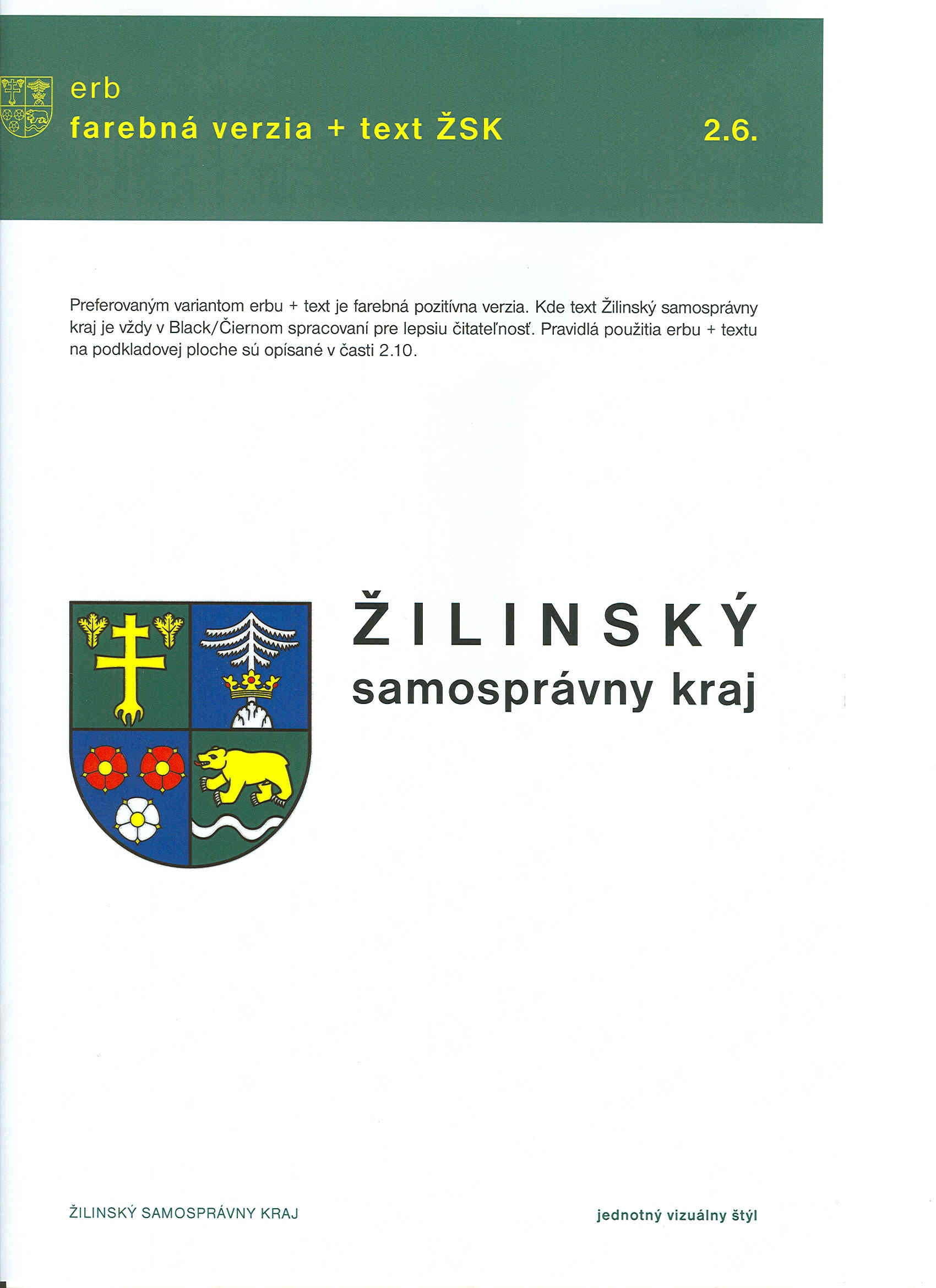 Správa o výchovno-vzdelávacejčinnosti, jej výsledkoch a podmienkachškolyKonzervatóriumJ. M. Hurbana 48010 01  Žilinaza školský rok 2014/2015spracovaná v súlade s vyhláškou MŠ SR č. 9/2006 Z. z. zo  o štruktúre a obsahu správ o výchovno-vzdelávacej činnosti, jej výsledkoch a podmienkach škôl a školských zariadení a s metodickým usmernením Ministerstva školstva SR č. 10/2006-R z .Žilina, október 2015							..........................................								                     riaditeľ školySPRÁVA O VÝCHOVNO-VZDELÁVACEJ ČINNOSTI, JEJ VÝSLEDKOCH A PODMIENKACH ŠKOLY A ŠKOLSKÉHO ZARIADENIA ZA ŠKOLSKÝ ROK 2014/2015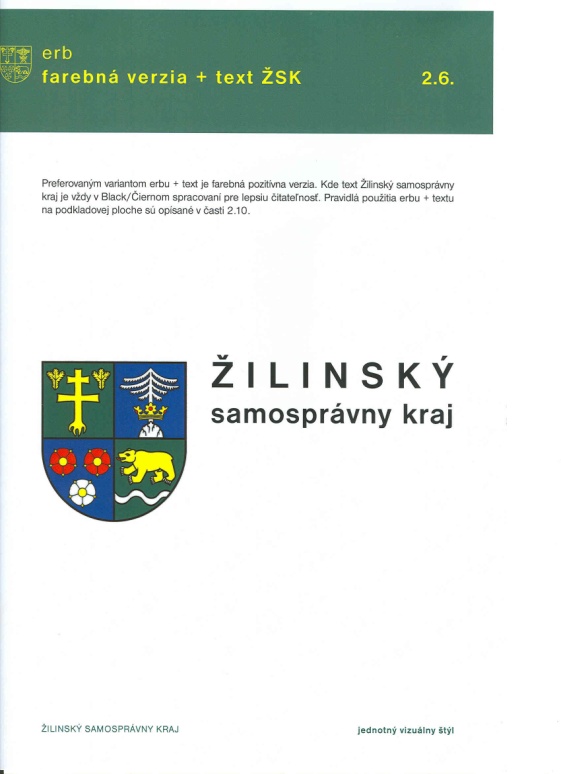      Štruktúra správy je vypracovaná v súlade s vyhláškou MŠ SR č. 9/2006 Z. z. zo  o štruktúre a obsahu správ o výchovno-vzdelávacej činnosti, jej výsledkoch a podmienkach škôl a školských zariadení a s metodickým usmernením Ministerstva školstva SR č. 10/2006-R z .1. Základné identifikačné údaje2. Údaje o vedúcich zamestnancoch školy3. Údaje o rade školy4. Iné poradné orgány školyPoradné orgány školy a ich funkcia: Gremiálna radasa skladá z vedúcich zamestnancov školy, t.j. riaditeľa, zástupkyne pre spoločensko-vedné a hudobno-teoretické predmety a zástupkyne pre odborné predmety, ktorí zasadajú pravidelne každý piatok. Prejednáva najmä operatívne úlohy, technické a organizačné otázky zabezpečujúce chod školy. V pedagogickej oblasti sú to všetky žiadosti žiakov a všetky žiadosti pedagógov. Podľa potreby sa na GR pozývajú i iní vedúci zamestnanci školy.  Pedagogická radasa skladá zo všetkých pedagogických zamestnancov. Rokovanie vedie riaditeľ, prípadne ním poverený zástupca. Zvoláva sa podľa potreby, najmenej však 6x za školský rok. Prerokúva plán práce školy, hodnotí jeho plnenie, výsledky výchovnej a vzdelávacej činnosti za každé klasifikačné obdobie školského roka, rokuje o výchovných opatreniach, ktoré ukladá riaditeľ školy. Prerokúva teoretické a praktické otázky vyučovania a výchovy. Umelecká radaJe poradný orgán riaditeľa školy, ktorej členmi sú: zástupca riaditeľa školy pre spoločensko-vedné predmety a hudobno-teoretické predmety, zástupca riaditeľa pre odborné predmety, vedúci predmetových komisií a predseda odborového zväzu. UR pomáha riaditeľovi pri riadení umelecko-pedagogickej a výchovnej práce školy. Koordinuje umeleckú činnosť jednotlivých oddelení, navrhuje vedeniu školy kroky smerujúce k naplneniu umeleckého zamerania školy. UR sa zúčastňuje okrem pravidelných a mimoriadnych zasadnutí  na slávnostných zhromaždeniach školy, zasadnutí talentovej prijímacej komisie, výberových prehrávkach na sólový výkon so sprievodom orchestra. Vyjadruje sa k dramaturgickým plánom školských súborov- orchester, zbory, operné štúdio, Bigband.Prijímacia komisia sa skladá z členov vedenia školy a vedúcich  predmetových komisií za predmety, z ktorých sa vykonávajú prijímacie skúšky. Členovia prijímacej komisie informujú riaditeľa školy o priebehu a výsledkoch prijímacích skúšok v jednotlivých oddeleniach a dávajú návrh na prijatie, resp. neprijatie žiakov.Predmetové komisieNa škole pracuje  12 predmetových komisií, z toho je osem predmetových komisií za odborné umelecké predmety:  spev, hra na klavíri, drevené dychové nástroje, plechové dychové nástroje, sláčikové nástroje, strunové nástroje, hra na akordeóne, cirkevná hudba + hra na organe + dirigovanie a predmetové komisie pre spoločensko-vedné predmety, hudobno-teoretické predmety, jazyky a telesnú výchovu.Vyraďovacia komisiaPosudzuje mieru nemožnosti využitia prebytočného, resp. neupotrebiteľného majetku. Skladá sa z predsedu a dvoch členov, ktorých vymenúva a odvoláva riaditeľ školy. Uskutočňuje obhliadku neupotrebiteľného majetku, ktorý už nemôže slúžiť svojmu účelu, posudzuje jeho stav a dáva návrh riaditeľovi školy na jeho likvidáciu.Škodová komisiaJe poradným orgánom riaditeľa pri uplatňovaní práva školy na náhradu škody spôsobenej zamestnancami školy, inými organizáciami, príp. cudzími osobami. Skladá sa z predsedu komisie, podpredsedu a troch členov komisie, ktorých  vymenúva riaditeľ školy. V prípade potreby prizýva ďalších odborníkov na konzultáciu.Štáb civilnej ochranySpolupracuje s odborom krízového riadenia ŽSK, so Slovenským červeným krížom, vypracováva krízový plán CO, organizuje školenia zamestnancov a kurzy CO, vytvára a menuje členov jednotiek CO a  pod.Zástupca zamestnancov pre BOZPJe menovaný do funkcie riaditeľom školy. Je oprávnený vykonávať kontroly na pracoviskách a overovať plnenie opatrení na zaistenie BOZP, spolupracovať so zamestnávateľom a predkladať návrhy na opatrenia na zvýšenie BOZP, požadovať odstránenie zistených nedostatkov, zúčastňovať sa rokovaní organizovaných zamestnávateľom, týkajúcich sa BOZP.Komisia bezpečnosti a ochrany zdravia pri práciMá za úlohu dosiahnuť v organizácii požadovanú úroveň BOZP a jej trvalé zlepšovanie. Navrhuje opatrenia, usmerňuje riadiacu a kontrolnú činnosť v organizácii v oblasti bezpečnosti a ochrany zdravia pri práci a vyjadruje sa ku všetkým otázkam, ktoré s ňou súvisia. Členmi sú zástupcovia zamestnancov a zástupcovia zamestnávateľa.5a. Údaje o počte žiakov školy. Údaje  o počte  žiakov  oslobodených  z  hodín telesnej  výchovy 6. Údaje o prijímanÍ Žiakov na vzdelávanieNenaplnené študijné/ učebné odbory:7. Údaje o výsledkoch hodnotenia a klasifikácie žiakovKlasifikácia vyučovacích predmetov na konci školského roka: 8. Údaje o ukončení štúdiaÚdaje o maturitnej skúškeExterná časť maturitnej skúšky:Písomná forma internej časti maturitnej skúšky:Ústna forma internej časti maturitnej skúšky:Údaje o absolventských skúškach9. Zoznam študijných  odborov a ich zameraníA) AktívneB) NeaktívneC) Experimentálne overovanie10. Údaje o počte  pedagogických  zamestnancoV školyZamestnanci na pracovnú zmluvu11. Údaje o počte  nepedagogických  zamestnancoV  školyZamestnanci na pracovnú zmluvu12. Údaje o ďalšom vzdelávaní pedagogických zamestnancov ŠKOLY13. Odbornosť vyučovania podľa jednotlivých vyučovacích predmetov14. ÚDAJE O VÝCHOVNOM PORADENSTVE A PREVENCIIČinnosť výchovného poradcu:Výchovné poradenstvo na škole by malo predstavovať sústavu odborných služieb, ktorých hlavnou úlohou je pomáhať riešiť špecifické otázky psychického, výchovného a sociálneho vývinu detí a mládeže. Meniace sa spoločenské podmienky výrazne zvýšili variabilitu ľudských problémov a mladí ľudia stále častejšie potrebujú pomoc pri ich riešení a výchovný poradca by mal mať plné ruky práce pri ich riešení. Predpokladá sa, že študent hľadá pomoc v kruhu rodiny. Ak tam neuspeje, hľadá podporu mimo rodinného prostredia. Tento krok však vyžaduje odvahu pre zverejnenie svojho problému. Študenti v tomto veku sa však nazdávajú, že pri zdolávaní zlyhania nepotrebujú pomoc a vystačí si sami. Preto zostáva len nezrovnalosti sankcionovať, žiaka napomínať, či prelomiť apatiu rodičov pri riešení priestupkov svojich detí. Ba mnohí chybný krok neuznajú, pokladajú svoje dieťa za dospelé, dosť silné v ceste nápravy. Pre zvýraznenie tohto stavu ponúknu svojmu dieťaťu cigaretu, či dokonca v kruhu rodiny pohárikom. „Znaky“ svojej dospelosti potom prenáša na svojich spolužiakov, kde je hrdinom. Z tohto pohľadu je teda jedine účinná každodenná osveta v akejkoľvek forme, od každého pedagogického i nepedagogického zamestnanca školy a hlavne od výchovného poradcu. Pre školské prostredie sú typické problémy žiakov v správaní, učení a neistota pri hre na verejnosti prameniaca z nervovej lability žiaka. Na riešenie týchto nedostatkov mal výchovný poradca vymedzenú jednu vyučovaciu hodinu v týždni. Aj keď termín poradne bol zverejnený, vyučujúci riešili nedostatky rôzneho druhu na individuálnych hodinách, alebo formou sťažností na žiakov na vedení školy, hlavne zástupkýň riaditeľa. Bolo by jednoduchšie riešiť nedostatky v začiatku, podľa pokynov vnútorného poriadku školy. Často bol problém zverejnený a riešený až na klasifikačnej porade.Je na škodu, že Žilinský samosprávny kraj neponúkol školenie či prednášky pre výchovných poradcov. Myslím si, že akékoľvek akcie na zlepšenie správania a vyriešenie problémov študentov zvyšujú výchovný dosah výchovného poradcu na škole.Činnosť koordinátora protidrogovej prevencie:         Základom činnosti koordinátora prevencie drogových závislostí v šk. roku 2014/15  bola spolupráca s vedením školy a výchovným poradcom, kde sa koordinovali postupy vo výchovnej oblasti a následne bol vypracovaný plán práce, ktorý sa plnil počas školského roka.V tomto školskom roku sme neriešili na škole žiadne problémy v súvislosti so závislosťou na drogách.Preventívny program školy  vypracovaný koordinátorom bol zameraný predovšetkým na oblasti zdravého vývinu mládeže a podpory fyzického a duševného zdravia, na prevenciu drogových závislostí, fajčenia  a alkoholizmu, prevenciu patologického hráčstva, prehlbovanie poznatkov a  právneho vedomia žiakov o ľudských hodnotách a právach, na prevenciu násilia a sexuálneho zneužívania detí v školách, elimináciu prejavov rasizmu, diskriminácie, prevenciu  šikanovania, obchodovania s ľuďmi a rizikového správania sa v období dospievania. V centre pozornosti plánu koordinátora prevencie drogových závislostí bolo preferovať zdravý životný štýl, rozvíjať prosociálne správanie  a vychovávať žiakov k osobnej zodpovednosti za  svoje rozhodnutia.                                                                                                                               Predovšetkým na triednických hodinách sa vyučujúci venovali výchove k právnemu vedomiu, mravným hodnotám a k prosociálnemu cíteniu. Aktivity primárnej prevencie boli organizované na báze preventívneho pôsobenia na žiakov.  Najmä učitelia, vyučujúci hlavný odbor majú veľké možnosti spoznať žiaka individuálne, sú s ním v užšom kontakte, a tak skôr vypozorujú problémy, ako: šikanovanie, záškoláctvo, užívanie drog, alkoholu alebo fajčenie. Príležitosťou na predebatovanie aktuálnych tém sú okrem triednických hodín i hodiny náboženstva a etiky a informatiky, slovenského jazyka a občianskej náuky.  Vyučujúce SJL využili literárne diela na poukázanie vplyvu alkoholizmu na správanie sa ľudí. V 4.ročníku odzneli rečnícke prejavy žiakov s danou problematikou.         Pozornosť venovali učitelia týmto témam: Bezpečnosť na internete, Agresivita v živote mladého človeka, Význam charity a nadácií, úcta k handicapovaným. Škodlivosť fajčenia a drog, Hodnoty v rodine, Aktívne využitie voľného času Na nástenke boli zverejnené najmä škodlivé účinky na zdravie človeka, Následky hepatitídy  typu A. Aktivity:September 2014 – bola vypracovaná dokumentácia potrebná na prácu koordinátora drogovej prevencie, plán 		    práce                            - Dodržiavanie zákazu  fajčenia na škole10.10.                 -  Svetový deň duševného zdravia – rozhovory so žiakmi16.10.                 -  Svetový deň výživy / na triednických hodinách/November        	 - Mesiac boja proti závislostiam – zvýšená pozornosť na hodinách, účasť na  protidrogovom              koncerte  skupiny ŠlehaDecember           -  Prevencia nákazy vírusom HIV AIDS - informácie                           -  Žiaci vystupovali na vianočných koncertoch, ktoré umocnili význam Vianoc  ako                               		rodinných sviatkov11.apríl               -  Deň narcisov – prevencia onkologických ochorení25.máj           	 - Multimediálny protidrogovo-motivačný koncert  Trinásta komnata je ďalším pokračovaním 	našej úspešnej série protidrogových multimediálnych výchovných koncertov. Počas celého školského roka organizuje vyučujúci telesnej výchovy J. Prokop rôzne športové súťaže na škole, do ktorých sa žiaci radi zapájajú. V septembri dostala škola Pamätný list za účasť na Žilinskej plaveckej štafete 6100 m. V júni si zahrali futbal vyučujúci - žiaci. Spolupracujúce subjekty v oblasti výchovného poradenstva a prevencie:Škola spolupracuje so špeciálnymi výchovnými zariadeniami, centrami pedagogicko-psychologického poradenstva a inštitúciami sociálno-psychologického poradenstva a prevencie:  s KPPP Žilina, MŠVVaŠ SR a kultúrnymi inštitúciami.15. Údaje o aktivitách a prezentáciI školyA)	 multimediálne prezentácie: Popularizácia školy sa zvyšuje aj prezentáciou výsledkov prostredníctvom rozhlasu. Každoročne spolu s banskobystrickým rozhlasom realizujeme nahrávku cca hodinového programu tzv. Štúdia mladých, kde po výberových prehrávkach účinkujú tí najlepší žiaci. Niektorí členovia pedagogického zboru sú pravidelnými autormi príspevkov o dianí v škole i mimo nej v regionálnych novinách - Žilinský večerník, Žilinské noviny, v regionálnej televízii , v Slovenskom rozhlase. B)	spolupráca školy s rodičmi: 	Triedne a plenárne zasadnutie Združenia rodičov školy sa uskutočňuje v posledných rokoch jedenkrát ročne z dôvodu, že naši žiaci pochádzajú takmer zo všetkých oblastí Slovenska a je mnohým rodičom finančne neúnosné dostaviť sa osobne do školy v priebehu roka častejšie. Preto sú pedagógovia podľa individuálnych potrieb s rodičmi žiakov v úzkom kontakte prostredníctvom telefónu počas celého školského roka. Dvakrát ročne sa na škole uskutočňujú Dni otvorených dverí, ktorých sa zúčastňujú záujemcovia o štúdium na našej škole spolu s rodičmi i učiteľmi, a to tak žiaci 7.- 9. ročníka základných škôl, ako aj študenti, ktorí končia inú strednú školu, resp. vysokoškolskí študenti. Uchádzači o štúdium dostávajú  odborné rady od našich pedagógov k príprave na talentové skúšky a pri prezentácii informácie o konaní talentových skúšok, o kritériách na prijatie, o požiadavkách na TS a pod. I. Metodického dňa 8.11.2014 sa zúčastnilo 30 žiakov, a to 5 spevákov, 5 klaviristov, 6 uchádzačov na hru na flaute, dvaja na saxofóne, 3 na gitare, 2 na husliach, 1 na akordeóne a 2 na organe.Na druhom Metodickom dni, dňa 31.1.2015, bolo prítomných 28 žiakov a to a to 5 spevákov, 5 klaviristov, 1 uchádzač na hru na trúbke, 1 na bicích nástrojoch, 1 uchádzač na hru na flaute, dvaja na saxofóne, 4 na gitare, 4 na husliach, 2 na violončele, 1 na akordeóne a 2 na organe.Metodických dní sa celkove zúčastnilo 58 záujemcov o štúdium, čo je asi 80 %  z minuloročného počtu došlých žiakov.V čase pred talentovými skúškami škola pripravila pre záujemcov tzv.  prípravné kurzy, kde žiaci získali teoretické  vedomosti a zručnosti, potrebné k úspešnému zvládnutiu prijímacích skúšok. Na troch kurzoch sa zúčastnilo celkove 44 účastníkov.C)	 formy prezentácie školy na verejnosti:V Dome umenia Fatra sa každý rok konajú dva koncerty Štátneho komorného orchestra, na ktorých sa v spolupráci s ŠKO predstavujú najúspešnejší absolventi daného školského roka. Každoročne sa konajú koncerty Školského symfonického orchestra pod vedením jeho dirigenta, Mgr.art. Igora Bullu, podľa priestorových možností  v Dome umenia Fatra alebo v koncertnej sále Konzervatória. Dvakrát za rok sa predstaví verejnosti Veľký dychový orchester Konzervatória pod vedením MgA. J. Pohůnka. Pre hudobníkov i širokú verejnosť sme vo februári zorganizovali Reprezentačný ples Konzervatória, ktorý sa stretol s veľmi dobrou odozvou. D) 	Žiacka školská rada:	Stretnutia ŽŠR prebiehali pravidelne v prvom týždni každého kalendárneho mesiaca. ŽŠR mala v šk. roku 2014/15 dvanásť členov, ktorých prácu koordinovala Mgr. art. Monika Máťuš. V priebehu školského roka pripravila žiacka školská rada v spolupráci so Školskou hudobnou knižnicou II. vianočnú burzu kníh a hudobnín, pod jej vedením sa žiaci školy zapojili do celoslovenského projektu Záložka do knihy spája stredné školy a do rôznych zbierkových akcií, napr. Úsmev ako dar, Dni nezábudiek, a pod. E) 	Školská hudobná knižnica:	Školská hudobná knižnica je odborným, informačno-komunikačným a študijným centrom školy.V školskom roku bolo v knižnici zaregistrovaných 221 používateľov, 2 365 návštev, 1511  výpožičiek. Akvizíciou nákupom a darom pribudlo 127 prírastkov kníh a hudobnín. Okrem základných knižničných služieb  knihovníčka pripravila a realizovala hodiny informačnej výchovy, poskytovala bibliograficko-informačné služby pri príprave absolventských písomných prác, vypracovala   39 rešerší  k požadovaným témam. Na základe požiadaviek používateľov zabezpečovala knižnica medziknižničnú výpožičnú službu.V priestoroch knižnice bolo nainštalovaných niekoľko výstaviek z fondov knižnice. Spolu so žiackou radou pripravila knižnica II.vianočnú burzu kníh a hudobnín a zapojila sa do celoslovenského projektu Záložka do knihy spája stredné školy.Počas letných prázdnin prebehla v knižnici revízia knižničného fondu.F)	 iné aktivity: Pedagógovia hry na nástroji sú väčšinou aj koncertne činní, sólovo, komorne alebo ako členovia ŠKO, zúčastňujú sa odborných kurzov, organizujú metodické dni pre základné umelecké školy, sú členmi porôt rôznych súťaží ZUŠ,  konzervatórií i medzinárodných súťaží. Akordeónové oddelenie:Mgr. art. Igor Gajan:-  kultúrno-spoločenské a charitatívne akcie s hudobným súborom Sherpa band 
Mgr.art. Janka Halačová:-  člen poroty na celoslovenskej súťaži SŠK SR v Banskej Bystrici- člen medzinárodnej poroty na MAS Coupe Jeunesse v Dunajskej Strede, ktorá je súčasťou Medzinárodného akordeónového festivalu Franca Marocca a Medzinárodných majstrovských kurzov  - člen poroty na Medzinárodnom festivale Euromusette – Goldentango mladých akordeonistov v Rajeckých Tepliciach - konzultačné a otvorené hodiny – vyučovanie hry na klávesovom a gombíkovom akordeóne  pre učiteľov a žiakov ZUŠ- zabezpečovanie kultúrnych vystúpení pre rôzne príležitosti- dlhoročný člen Kruhu priateľov medzinárodných akordeónových súťaží Nemecko – Klingenthal (FIA), člen  Metodického centra Marty Szókeovej pre akordeón Bratislava  (M.C.A.)
Mgr. art.  Ivan Hudec:-  člen poroty na MAS Coupe Jeunese v Dunajskej Strede -  člen poroty na MAS v Poprade-  člen poroty na akordeónovom festivale v Kysuckom Novom Meste-  člen poroty na Medzinárodnom festivale Euromusette – Goldentango mladých akordeonistov v Rajeckých Tepliciach- pedagogická činnosť na ŽU v Žiline, FHV - KHKlavírne oddelenie:Mgr. art.  Michael  Berki: 
- člen poroty klavírnej súťaže  Schneiderova Trnava Mgr. art. Michal Dírer:- koncertná spolupráca s ŠKO Žilina, s Ministerstvom kultúry, s RTVS, so zborom Lúčnica, s Mestským divadlom Žilina, s Regionálnym kultúrnym centrom v Prievidzi a v Bojniciach- koncertná činnosť po celej SR i v zahraničí – Poľsko, Taliansko, Rakúsko- reprezentoval Slovensko na EXPO 2015 v Miláne ako člen tria- člen poroty na súťaži „Piano v modernom rytme“ v BojniciachMgr. art. Ľudmila Fraňová:
- členka poroty klavírnej súťaže  Schneiderova Trnava.  - členka poroty súťaže Mladí klaviristi v Bratislave
Mgr. art. František Hrivo:
- člen  poroty na súťaži Klavírna Orava v Dolnom Kubíne
- člen poroty na klavírnej súťaži Schneiderova Trnava
Mgr. art. Monika Ostrochovská – Máťuš:
- koncertná činnosť v rámci regiónu, spolupráca s rôznymi inštitúciami žilinského krajaPaedDr. Mgr. art. Mária Pohůnková:
- členka poroty na súťaži „Piano v modernom rytme“ v Bojniciach

MgA. Darina Švárna: 
- lektorka na Metodickom dni na ZUŠ L. Árvaya  a na ZUŠ F. Špániho v Žiline  
- predseda poroty v štvorručnej hre na ZUŠ F. Špániho Žilina 

Oddelenie drevených dychových nástrojov:
Mgr. art.  Bibiana Bieniková: 
- koncertná činnosť – členka ŠKO Žilina
Mgr. art. Miroslav Hanáček:- koncertná činnosť sólová i komorná v rámci regiónu
- spolupráca s ŠKO Žilina- organizácia exkurzie flautovej triedy na majstrovské kurzy Denisa Bouriaka, sólistu metropolitnej opery v New Yorku, ktorá sa uskutočnila v Katoviciach  Mgr. art. Milada Hrianková: - organizácia benefičného koncertu v evanjelickom kostole v Martine - členka  Celoslovenskej odbornej komisie SŠK SR- predseda organizačného výboru  SŠK SR v hre na viole, violončele, kontrabase- členka poroty na súťažiach Čarovná flauta – Nižná - členka poroty na Detskom hudobnom festivale Jána Cikkera v Banskej Bystrici Mgr. art. Miroslav Ivaniš:
- koncertná činnosť – člen ŠKO Žilina Mgr. art. Milan Oravec, ArtD.:- spolupráca s ŠKO Žilina- pedagogická činnosť na AU v Banskej Bystrici  - člen Únie konzervatórií Slovenskej republiky- lektor a člen poroty na Festivale na ZUŠ jozefa Potočára v Čadci- člen medzinárodnej poroty súťaže Pro Bohemia v OstraveMgr. art. Marek Pastírik, ArtD.:
- koncertná činnosť v rámci jazzovej scény Slovenska
- spolupráca s ŠKO Žilina
- Saxofónové sympózium na Martinských holiach- organizácia interpretačných kurzov s Adamom Gainerom /USA/
- spolupráca na Operetnom predstavení Konzervatória v Žiline- ako vedúci Bigbandu Konzervatória – koncertná činnosť v rámci Slovenska: Jašidielňa Žilina, Staromestské slávnosti, výchovné koncerty pre školy žilinského regiónu, ples Konzervatória,  čestný hosť na súťaži Novácky talent, benefičný koncert pre Regionálne centrum autistov Žilina- pedagogická činnosť na AU v Banskej BystriciOddelenie plechových dychových nástrojov:MgA. Zuzana Mečárová:- sólová koncertná činnosť - spolupráca s doc. Opršalom (Brno) na rôznych hudobných projektoch
-  spolupráca s ŠKO Žilina- spolupráca s orchestrom „ Virtuosi Brunensis“, s ktorým účinkovala  v letnej sezóne na koncertoch v Nemecku. 
- organizácia a účasť na workshopoch pre študentov Konzervatória (Košice, Brno, workshop s českým bicistom Pavlom Valdmanom, workshop s českou dvojicou OK duo)Mgr. Martin Oboňa:- koncertná činnosť v rámci žilinského regiónu ako vedúci dychovej hudby Fatranka- vedúci fanfárového súboru Konzervatória – spolupráca s rôznymi inštitúciami mesta
MgA. Jan Pohůnek:- koncertná činnosť – člen ŠKO ŽilinaOddelenie sláčikových nástrojov:
Mgr. art. Miroslav Baloga:– člen poroty na súťaži huslistov v Nižnej
MgA. Květa Glasnáková:- členka poroty na súťaži Talenty pre Európu v Dolnom Kubíne
Mgr. art. Zuzana Guttenová, ArtD.:
- organizácia interpretačných kurzov pre žiakov
- organizácia mimoriadnych koncertov a kultúrnych vystúpení- spolupráca s ŠKO Žilina
Oddelenie strunových nástrojov:Tibor Kováč: – trvalá spolupráca s kultúrnym centrom kúpeľov Rajecké Teplice, opravy hárf
doc. Mgr. art. Ján Labant, ArtD.:
- dramaturgia medzinárodného gitarového festivalu Cithara aediculae v Nitre
- pedagogická činnosť na AU v Banskej Bystrici
- koncertná činnosť, účasť v porotách gitarových súťaží a vedenie interpretačných kurzov Mgr. art. Eva Soviarová:– koncertná činnosťMgr. art. Dušan Vrúbel:- účinkovanie v hudobnom zoskupení V8, koncertná činnosť
Mgr. art. Radka Weisháb:- koncertná činnosť
- organizácia interpretačných kurzov v hre na  cimbale
Spevácke oddelenie:
Mgr. art. Oľga Bezačinská, ArtD.:
- koncertná činnosť
- hosťovanie v divadlách Banská Bystrica, Opava, Ostrava, Košice- pedagogická činnosť na Ostravskej univerzite v Ostrave (PdF)
Mgr. art. Jozef Gráf:- účasť v porote na Festivale Komorná Čadca
- člen poroty na  Medzinárodnej speváckej  súťaži R. Petráka v Žiline
- člen poroty - Vokálna jar,  Kysucké Nové Mesto
- spolupráca s ŠKO Žilina
- koncertná činnosť v rámci bohoslužieb v Čadci - hosťovanie v divadlách Banská Bystrica, Brno, Košice
Mgr. art. Irena Lukáčová:
- členka poroty na medzinárodnej speváckej súťaži Pro Bohemia Ostrava 
- člen poroty na Mezinárodnej speváckej  súťaži R. Petráka v Žiline
- koncertná činnosť v rámci bohoslužieb v Žiline

MgA. Martina Polievková:
- koncertná činnosť  - kúpele Bojnice
- koncertná činnosť v rámci bohoslužieb v Prievidzi
MgA. Emília Sadloňová, PhD.:
- pedagogická činnosť na Žilinskej univerzite v Žiline
- člen poroty  - Vokálna jar, Kysucké Nové Mesto
Mgr. art. Silvia Stenchláková:
- koncertná činnosť
- pedagogická činnosť na Žilinskej univerzite v Žiline
Oddelenie crkevnej hudby, hry na organe, dirigovania a skladby:
Mgr. art. Marta Gáborová:- koncertná činnosť sólová v rámci spolupráce s ŠKO
- organizácia koncertov žiakov v chrámoch žilinského krajadoc. MgA. Jan Grossmann, ArtD.:- pedagogická činnosť na Katedre hudby Žilinskej univerzity v Žiline
- člen porôt skladateľských súťaží na Slovensku a v Čechách
- publikačná činnosťMgr. art. Anna Kureková:- členka poroty skladateľskej súťaže o cenu Adama Plintoviča - riaditeľka hudobného divadla Eden, s ktorým zorganizovala  ďalší ročník festivalu zborového umenia - Žilina Voce Magna, október 2014- dlhoročné účinkovanie v Žilinskom miešanom zbore - pomocná organistka vo farnosti Sedembolestnej P. Márie – Žilina, Vlčince - spoluúčinkovanie v katedrále ako členka komorného zoskupenia Mgr. Ing. Marián Muška:- projekt nového organa a jeho verejná prezentácia v Žiline – Závodí spojená s koncertom žiakov za účasti televízie- člen poroty organovej súťaže v Námestove /jún 2015/- pôsobenie ako organista v kostole sv. Barbory, v Katedrále Najsvätejšej Trojice v Žiline- členstvo v Hudobnej sekcii Komisie pre vedu, vzdelanie a kultúru pri Konferencii biskupov Slovenska v Bratislave- organizácia koncertného cyklu Organové vešpery v Kostole sv. Barbory v Žiline- organizácia interpretačných kurzov pre žiakov školy s významnými umelcamidoc. Mgr. art. Štefan Sedlický, ArtD.:- koncertná činnosť v rámci svojho pôsobenia :
	dirigent Žilinského miešaného zboru, aj v spolupráci s ŠKO
	dirigent Speváckeho zboru slovenských učiteľov 	dirigent Martinského komorného zboru Cantica- vystúpenia so zbormi nielen na Slovensku ale aj v zahraničí - Lotyšsku, Belgicku- pedagogická činnosť na AU v Banskej Bystrici, vedenie vysokoškolských zborov- člen porôt - celoštátne a v zahraničí (napr. Žilina, B. Bystrica, Bratislava, Olomouc)- dirigentské kurzy - Rimavská Sobota - naštudovanie a premiéry skladieb - V. Špilák, V. Didi, A. Aschner, K. Penderecky16. Údaje  o  projektoch/grantoch  podaných  v školskom roku 2014/201517. Údaje o výsledkoch inšpekčnej činnosti vykonanej Štátnou školskou inšpekciou V školskom roku 2014/2015 neprebehla na škole žiadna inšpekčná činnosť.18. Údaje o priestorových a materiálno-technických podmienkach školybudovy, dielne, odborné učebnePoznámka: Pri vypĺňaní riadku Iné – uveďte konkrétne ktoré zariadenie škola spravuješportoviskáPoznámka: uvádzajte všetky športoviská, ktoré sú v správe školy (napr. telocvičňa, pohybové štúdium, posilňovňa, vonkajšie ihrisko...) školský internátŠkola nemá vlastný školský internát. Žiaci sú ubytovaní v internátoch iných stredných škôl.školská jedáleň, výdajná školská jedáleňŠkola nemá vlastnú jedáleň. Žiaci i zamestnanci školy sa stravujú v Školskej jedálni pri Gymnáziu Veľká okružná Žilina.19. Cieľ koncepčného zámeru rozvoja školyVyhodnotenie plnenia cieľa v školskom roku 2014/ 2015:- 	Zvyšovanie odbornej pripravenosti pedagógov: Vyhodnotenie: Pedagógovia školy sa aj v školskom roku 2014/2015  zúčastňovali odborných kurzov, workshopov a školení, boli členmi odborných porôt na súťažiach, organizátormi súťaží, festivalov, metodických dní pre učiteľov ZUŠ a vzdelávali sa v rámci svojich odborov /viď 15 F/.-  	Obohacovanie štúdia žiakov o nové podnety a príležitosti:		Vyhodnotenie: Na škole sa konali tieto podujatia, ktoré v záujme zvyšovania kvality vyučovania a obohatenia umeleckého života žiakov organizovali jednotlivé oddelenia alebo pedagógovia:
	Odborné  prednášky lekárov a fyzioterapeutov v rámci predmetu Fyziológia a hygiena hracieho aparátuŽiaci klavírneho oddelenia účinkovali na:	Noc hudby v ŠKO Žilina	Koncert J. S. Bacha v evanjelickom kostole v Žiline	Otvárací koncert na Súťaži pre klavírne duá v Dolnom Kubíne	Galéria Ľudovíta Fullu v Ružomberku	M. Chudada účinkoval na otváracom koncerte sezóny v ŠKO ako sólista v Koncerte C dur W.A.  	Mozarta. Ten istý koncert uviedol aj s Košickou filharmóniou na štyroch vianočných koncertoch. V júni 	vystúpil na slávnostnom koncerte laureátov súťaže Concertino Praga v Rudolfíne a následne za tým 	podnikli s triom, týždenné koncertné turné po mestách ČR.Fanfárový súbor Konzervatória spolupracuje s rôznymi inštitúciami mesta i kraja.Po úspešnom konkurze do mládežníckeho orchestra EUYO žiačka Kristína Pláňavská dostala ponuku hrať v dvesto člennom orchestri v júli v Rakúsku a v auguste v Miláne V oddelení sláčikových nástrojov sa uskutočnili  interpretačné kurzy – s huslistom profesorom pražskej AU  J. Pazderom, s členmi Muchovho kvarteta huslistom J. Tomkom a violončelistom  P. Muchom a s violončelistom – pedagógom VŠMU Bratislava - E. Prochácom. Žiaci strunového oddelenia účinkujú v rôznych hudobných zoskupeniach v rámci svojho bydliska, cimbalistky v ľudových súboroch. Žiaci speváckeho oddelenia sa zúčastnili  na operných predstaveniach v  SND Bratislava,  ŠD Banská Bystrica, Divadlo Opava, Ostrava.Všetky verejné vystúpenia prispievajú k získaniu profesionálnej istoty a zručnosti, prinášajú žiakom pódiové skúsenosti a motiváciu do ďalšieho štúdia.-  	Spolupráca s inými školami podobného typu na Slovensku i v zahraničí:Škola priebežne spolupracuje so základnými umeleckými školami v regióne formou metodických dní, účasti pedagógov v porotách súťaží a pod.-	Propagácia školy na verejnosti:Vyhodnotenie: Informácie o aktivitách školy boli pravidelne zverejňované v regionálnej i odbornej tlači a komunikované inštitúciám spolupracujúcim so školou: ŽSK, Slovenský rozhlas, ŠKO, základné umelecké školy. Internetová stránka školy bola pravidelne aktualizovaná. -	Zlepšenie materiálno-technického vybavenia školy a stavu budov:Vyhodnotenie: V tomto školskom roku pre zlepšenie materiálno-technického vybavenia školy a skvalitnenie výchovno-vzdelávacieho procesu bolo zakúpené: 		stoličky drevené čalúnené		knihy a hudobniny		stojany na noty		klavírne stoličky		športové náradie		dataprojektor		fagotové drevo		bongo, stojan a triangelďalej bolo zabezpečené:		oprava  a ladenie klavírov a pianín		oprava tubyKeďže pridelené finančné prostriedky na prevádzku školy sú nedostačujúce, niektoré z uvedených položiek boli hradené z prostriedkov ZRŠ. Naďalej trvá havarijný stav jednotlivých budov. Dlhodobo sa nám však  nedarí získať prostriedky na to najdôležitejšie, čo naši žiaci potrebujú a to sú kvalitné hudobné nástroje. Niektoré nástroje na škole úplne chýbajú, iné sú už staré a často aj neopraviteľné. Pre nedostatok finančných prostriedkov na prevádzku, zabezpečujeme len nutné opravy a ladenie.Hudobné nástroje sú dlhodobý hmotný majetok, ktorý je obstarávaný z kapitálových výdavkov, pretože ceny hudobných nástrojov sú vysoké. Tieto prostriedky sme od zriaďovateľa naposledy dostali v roku 2007. Boli určené na zakúpenie pianína, ktorý sa v súčasnosti nachádza v jedálni ŽSK, to znamená, že nie je využívaný na vyučovacie účely.  Definícia koncepčného zámeru Konzervatória pre školský rok 2015/2016:Cieľom je rozvoj Konzervatória smerom k neustále sa zvyšujúcej kvalite výsledkov pedagogickej činnosti a vo sfére pôsobenia na umelecko kultúrny rozvoj regiónu. Základným cieľom  je neustále zvyšovať umelecko-pedagogickú pripravenosť pedagógov, schopnosť žiakov podieľať sa na kultúrnom a umeleckom živote mesta a výsledkami žiakov si zachovať popredné postavenie medzi konzervatóriami na Slovensku.    V spolupráci s VÚC Žilina vyriešiť problémy vyplývajúce zo stavu budov školy – doriešiť nadstavbu a rekonštrukciu budovy „A“  a skvalitniť tým podmienky pre vyučovanie hudobno-teoretických a spoločensko-vedných predmetov a začať riešiť už dlhodobo nevyhovujúci stav nástrojového vybavenia školy.20. SWOT analýzaNávrhy opatrení na zlepšenie úrovne výchovy a vzdelávania: - obnova zastaraného nástrojového vybavenia školy- podpora pedagógov vo vzdelávaní a získavaní nových poznatkov a skúseností v záujme získavania nových kompetencií a skvalitnenia vyučovania- podpora pedagógov v príprave projektov, ktoré zviditeľňujú školu na verejnosti a prispievajú k atraktivite štúdia21. Výsledky úspešnosti školy pri príprave na výkon povolania a uplatnenie žiakov na pracovnom trhuPrijatí žiaci na vysoké školy:Ondrej Čelko, spev 		3. ročník	VŠMU Bratislava
Dominik Krpelan, akordeón 	4. ročník	Akadémia umení v Banskej BystriciGabriela Janíčková, husle 	4. ročník	Žilinská univerzita v Žiline
Anna Štrbová, hoboj 		5. ročník	Conservatorio della Svizzera Italiana Lugano, ŠvajčiarskoMiriam Trembáčová, spev 	6. ročník	Akadémia umení v Banskej Bystrici
Karol Kašík, spev 		6. ročník	Žilinská univerzita v Žiline
Karin Loudová, spev		6. ročník	Konzervatórium Bratislava (operetná špecializácia)Mária Nemčeková, klavír 	6. ročník	VŠMU BratislavaMichal Pavlík, klavír 		6. ročník	Akadémia umení v Banskej Bystrici Lukáš Šustek, husle 		6. ročník	VŠMU Bratislava
Veronika Rusňáková, akordeón	6. ročník 	Žilinská univerzita v Žiline - pokračovanieTomáš Sivčák, cirk.hudba	6. ročník	VŠMU Bratislava
Vrecková Kristína		6.ročník		VŠMU Bratislava22. Informácie o psychohygienických podmienkach výchovy a vzdelávaniaŽiaci školy majú vyučovanie denne rozložené do dopoludňajších aj popoludňajších hodín, často trávia v škole celý deň, pričom večer navštevujú koncerty školy alebo koncerty poriadané v Dome umenia Fatra. Je dodržané maximum ôsmich vyučovacích hodín denne, pričom sú zachované dve veľké prestávky (jedna po tretej vyučovacej hodine, druhá po deviatej vyučovacej hodine).  Žiaci majú zabezpečené obedy v jedálni Gymnázia Veľká okružná, v budove „B“ sa nachádza automat na teplé nápoje.Vo večerných hodinách, keď neprebieha vyučovanie a žiaci cvičia na nástrojoch v budove „B“,  zabezpečujú poriadok, disciplínu a bezpečnosť žiakov služby pedagógov, pridelené riaditeľom školy. 23. Údaje o voľnočasových aktivitách školyZáujmová činnosť:- prehľad útvarov záujmového vzdelávania a ich zamerania v školskom roku 2014/2015:- prehľad umiestnenia žiakov v celoslovenských a medzinárodných súťažiach:24. Zhodnotenie činnosti súčastí školyŠkola nemá výchovno-vzdelávacie zariadenia. Žiaci sa stravujú v školskej jedálni pri Gymnáziu Veľká okružná, ktorá sa nachádza v blízkosti školy a spolupráca oboch inštitúcií je dobrá. Je však na škodu, že naša škola nemá vlastný internát. Žiaci sú z veľkej väčšiny z viac či menej vzdialených miest Slovenska a sú ubytovaní v školských internátoch iných škôl – v školskom internáte pri Spojenej škole na Rosinskej ceste 4, pri Dopravnej akadémii na Rosinskej ceste 2, školský internát pri SOŠ stavebnej na Tulipánovej ulici 2 a pri Strednej odbornej zdravotníckej škole, Hlboká cesta 23.  Naši žiaci sú takto roztrúsení po viacerých miestach a  naviac režim našej školy – vyučovanie do 19,30 hod., koncerty vo večerných hodinách – spôsobuje týmto domovom mládeže určité problémy a narúša ich bežné fungovanie.V Žiline 16.10.2015						Mgr.art. Milan Oravec, ArtD.								            riaditeľ školy				Prílohy: Príloha č. 1	Správa o hospodárení s rozpočtovými prostriedkami za rok 2014Príloha č. 2	Správa o výsledkoch inšpekčnej činnosti v 2014/2015Príloha č. 3A	Prehľad o hlavnej činnosti školy                3B	Prehľad o podnikateľskej činnosti školyPríloha č. 4	Prehľad finančných prostriedkov vynaložených na energie u škôl, v ktorých boli realizované investičné 		akcie týkajúce sa zníženia energetickej náročnostiPríloha č. 5A	Prehľad aktuálnych nájomných zmlúvPríloha č. 5B	Prehľad finančných  prostriedkov získaných z prenájmovPríloha č. 6	Spolupráca SOŠ so zamestnávateľmiPríloha č. 7	Vozový strojový parkPríloha č. 8	Vyjadrenie Rady školyPoznámka: Súčasťou Správy o výchovno-vzdelávacej činnosti, jej výsledkoch a podmienkach školy a školského zariadenia za školský rok 2014/2015 je Správa o hospodárení za predchádzajúci kalendárny rok – Príloha č. 1Názov školy:KonzervatóriumAdresa školy:J. M. Hurbana 48, 010 01  ŽilinaTelefónne čísla školy:Služobné mobilné číslo riaditeľa školy:041/ 56 200 900905/  668 681Faxové čísla školy: 041/ 56 226 80Internetová stránka školy:www.konza.skElektronická adresa školy:Elektronická adresa riaditeľa školy:konzervatoriumza@vuczilina.skSúčasti školy: (podľa zriaďovacej listiny s uvedením presného názvu)Zriaďovateľ:Žilinský samosprávny kraj, Ul. Komenského 48, 011 09 ŽilinaFunkcia:Meno, priezvisko, titul:Riaditeľ, Mgr.art. ArtD.Zástupcapre odborné predmety, Mgr.art.Zástupcapre spoločensko-vedné a hudobno-teoretické predmety, Mgr.Výchovný poradcaKlára Cenková, Mgr.Koordinátor prevencie, PhDr.Školský psychológP.č.Meno, priezvisko členov rady školy:Volený/ delegovaný za...Janka Halačová, Mgr.art.        predsedavolená za pedagogických zamestnancovPeter Ščípa, Ing.                     podpredsedavolený za rodičovKarol Kašíkvolený za rodičovJanka Piesecká, Ing.volená za rodičovAlena Ferková, Mgr.art.volená za pedagogických zamestnancov                    tajomníčkavolená za nepedagogických zamestnancovSoňa Jurigovávolená za žiakovZuzana Kasáková, Ing.delegovaná za ŽSKJozef Štrba, Ing.delegovaný za ŽSKMiriam Skácelová, Ing.delegovaná za ŽSKMarcela Adamková, Bc.delegovaná za ŽSKForma štúdiaForma štúdiaStav k 15. 09. 2014Stav k 15. 09. 2014Stav k 15. 09. 2014Stav k 15. 09. 2014Stav k 15. 09. 2014Stav k 31. 08. 2015Stav k 31. 08. 2015Stav k 31. 08. 2015Stav k 31. 08. 2015Stav k 31. 08. 2015Forma štúdiaForma štúdiapočet triedcelkový počet žiakovz toho počet začlenených žiakovz toho počet začlenených žiakovz toho počet začlenených žiakovpočet triedcelkový počet žiakovz toho počet začlenených žiakovz toho počet začlenených žiakovz toho počet začlenených žiakovForma štúdiaForma štúdiapočet triedcelkový počet žiakovABCpočet triedcelkový počet žiakovABCDenné štúdium1. ročník24922462Denné štúdium2. ročník2361234Denné štúdium3. ročník24412431Denné štúdium4. ročník241237Denné štúdium5. ročník232230Denné štúdium6. ročník123124Spolu:Spolu:112254112143Ročník  1. polrok1. polrok1. polrok1. polrok2. polrok2. polrok2. polrok2. polrokRočník  úplneúplnečiastočnečiastočneúplneúplnečiastočnečiastočneRočník  CHDCHDCHDCHD1. ročník 7517512. ročník 87873. ročník 86864. ročník 79795. ročník43436. ročník22Spolu:3630136301Spolu CH + D:666611666611KódNázov študijného odboru/učebného odboruNávrh školyNávrh školyStupeň vzdelania (ISCED)Dĺžka štúdiaPočet žiakovPočet žiakovPočet žiakovKódNázov študijného odboru/učebného odborupočet triedpočet žiakovStupeň vzdelania (ISCED)Dĺžka štúdiaprihláseníprihlásenízapísaníKódNázov študijného odboru/učebného odborupočet triedpočet žiakovStupeň vzdelania (ISCED)Dĺžka štúdia1.termín1.termín+2.termínzapísaní8228 Qspev0,3105B61515108229 Qhudba8229 Q 01hudba - skladba0,0515B63328229 Q 02hudba - dirigovanie0,0515B61118229 Q 03hudba – hra na klavíri0,3105B6121288229 Q 04hudba – hra na organe0,07525B61118229 Q 05hudba – hra na dychových nástrojoch0,5155B61619138229 Q 06hudba – hra na strunových nástrojoch0,5155B61920148229 Q 07hudba – hra na akordeóne0,1545B62228229 Q 08hudba – cirkevná hudba0,07525B6232Spolu:260717653KódNázov študijného odboru/učebného odboruNávrh školyNávrh školyStupeň vzdelania (ISCED)Dĺžka štúdiaPočet žiakovPočet žiakovPočet žiakovKódNázov študijného odboru/učebného odborupočet triedpočet žiakovStupeň vzdelania (ISCED)Dĺžka štúdiaprihláseníprihlásenízapísaníKódNázov študijného odboru/učebného odborupočet triedpočet žiakovStupeň vzdelania (ISCED)Dĺžka štúdia1.termín1.termín+2.termínzapísaní8229 Q 03hudba – hra na klavíri0,3105B6121288229 Q 04hudba – hra na organe0,07525B61118229 Q 05hudba – hra na dychových nástrojoch0,5155B61619138229 Q 06hudba – hra na strunových nástrojoch0,5155B61920148229 Q 07hudba – hra na akordeóne0,1545B6222UkazovateľUkazovateľ1. polrok1. polrok2. polrok2. polrokUkazovateľUkazovateľpočet%počet%Celkový počet žiakov Celkový počet žiakov 218X216XProspechprospeli s vyznamenaním7936,249142,13Prospechprospeli s priemerom 1,00177,80209,26Prospechprospeli veľmi dobre7233,036630,55Prospechprospeli5223,855425,00Prospechneprospeli156,8820,93Prospechneklasifikovaní0031,39Prospechcelkový prospech za školu1,62X1,45XSprávanieveľmi dobré15997,5415696,30Správanieuspokojivé21,2321,23Správaniemenej uspokojivé0000Správanieneuspokojivé21,2342,45Vymeškané hodinycelkový počet vymeškaných hodín10183X10916XVymeškané hodinypočet ospravedlnených hodín1002098,401077698,72Vymeškané hodinypočet neospravedlnených hodín1631,601401,28KódNázov vyučovacieho predmetuPriemerný prospechPriemerný prospechPriemerný prospechPriemerný prospechPriemerný prospechPriemerný prospechSpoluKódNázov vyučovacieho predmetu1. ročník2. ročník3. ročník4. ročník5. ročník6. ročníkSpolu1HOŠ - spev1,441,671,381,381,571,831,552HOŠ – skladba1,001,001,003HOŠ – dirigovanie 1,001,001,001,004HOŠ – hra na klavíri1,801,251,501,911,571,671,625HOŠ – hra na organe1,001,001,001,331,001,076HOŠ – dirigovanie zboru1,001,501,001,177HOŠ – hra na flaute1,331,501,001,332,001,438HOŠ – hra na hoboji1,001,001,001,009HOŠ – hra na klarinete1,503,001,001,001,6310HOŠ – hra na fagote2,502,5011HOŠ – hra na saxofóne1,671,001,001,001,1712HOŠ – hra na trúbke2,002,501,001,501,7513HOŠ – hra na lesnom rohu2,002,002,0014HOŠ – hra na pozaune2,001,501,002,001,6315HOŠ – hra na tube2,002,0016HOŠ – hra na bicích nástrojoch2,001,501,001,5017HOŠ – hra na husliach2,002,001,201,332,331,001,6418HOŠ – hra na viole1,671,001,3419HOŠ – hra na violončele1,002,003,003,002,2520HOŠ – hra na kontrabase1,002,001,002,001,5021HOŠ – hra na gitare2,003,001,501,002,003,002,0822HOŠ – hra na cimbale2,002,0023HOŠ – hra na akordeóne4,002,331,671,001,002,0024Anglický jazyk2,022,302,192,592,2825Ansámblový spev1,001,331,1726Dejepis1,901,9027Dejiny a literatúra HOŠ1,411,521,4728Dejiny cirkevnej hudby1,001,001,0029Dejiny divadla1,001,0030Dejiny hudby2,311,801,772,112,0031Didaktika HOŠ1,071,0732Didaktika prípravnej hudobnej výchovy a hudobnej náuky1,151,1533Diplomový seminár1,501,5034Dirigentská prax1,002,001,001,3335Dirigovanie1,002,001,5036Estetický seminár1,191,1937Estetika umenia1,191,251,2238Etická výchova1,502,001,7539Fyziológia a hygiena hlasového aparátu1,001,0040Fyziológia a hygiena hracieho aparátu1,141,1441Gregoriánsky chorál1,001,501,001,1742Hlasová výchova1,001,501,001,1743Hra liturgickej a obradnej hudby1,001,501,001,1744Hra na bicích nástrojoch1,501,001,2545Hra na klavíri1,461,533,501,941,802,142,0646Hra na príbuznom nástroji1,001,001,001,001,0047Hra na viole1,001,0048Hra notového zápisu bez prípravy1,151,191,471,2749Hra v súbore1,001,361,071,001,001,0950Hra v symfonickom orchestri1,001,131,181,561,2251Hra v tanečnom orchestri1,001,001,001,001,001,001,0052Hra z partitúr a klavírnych výťahov1,001,001,0053Hudobné formy a analýza skladieb1,001,001,0054Hudobno-teoretická analýza skladieb2,612,6155Improvizácia a hra generálbasu1,001,501,001,331,001,1756Informatika1,391,3957Informatika v umení1,061,381,2258Inštrumentácia a aranžovanie skladieb1,001,001,001,0059Interpretačný seminár1,251,461,3660Javisková reč1,001,501,2561Komorná hra1,001,121,291,471,2262Kompozičné techniky hudby 20. storočia1,001,0063Korepetícia a štúdium programu1,001,001,0064Latinský jazyk1,001,001,001,0065Liturgika1,001,0066Metodika HOŠ1,101,1067Metodika prípravnej hudobnej výchovy a hudobnej náuky1,241,2468Náboženská výchova1,091,121,1169Náuka o nástrojoch1,501,5070Náuka o harmónii2,202,652,4371Náuka o hudobných formách2,472,4772Náuka o kontapunkte1,002,461,7373Náuka o organe1,001,0074Nemecký jazyk1,842,502,1775Nemecký jazyk 21,041,751,891,5676Občianska náuka1,461,461,4677Odborný cudzí jazyk1,471,431,4578Operné herectvo1,001,111,002,141,3179Pedagogicko umelecká prax1,001,501,2580Pedagogický seminár HOŠ1,501,5081Pedagogický seminár prípravnej hudobnej výchovy a hudobnej náuky1,431,4382Pedagogika1,271,411,3483Pedagogika HOŠ1,111,611,121,121,171,171,2284Pohybová výchova1,381,251,381,001,001,501,2585Prax v klavírnom sprievode1,101,451,571,001,2886Prax v organovom sprievode1,001,001,0087Psychológia1,321,3288Rozbor umeleckých diel HOŠ1,361,291,3389Ruský jazyk1,812,161,361,331,6790Skladba1,001,001,0091Slovenský jazyk a literatúra2,042,042,162,662,2392Sluchová analýza2,001,911,921,001,7193Spev notového zápisu bez prípravy1,131,001,001,0494Taliansky jazyk1,562,831,632,003,002,002,1795Telesná výchova1,301,051,001,101,001,311,1396Umelecká prax interná1,511,601,951,241,5897Umelecká prax verejná1,951,711,8398Výroba a úprava plátkov a strojčekov1,501,001,001,1799Vyučovacia prax prípravnej hudobnej výchovy a hudobnej náuky1,261,26100Základná hudobná náuka a náuka o hudobných nástrojoch1,691,69101Základy dirigovania1,301,30102Základy herectva1,001,331,17103Zborový spev1,331,981,171,431,901,361,53Spolu: Spolu: 1,531,641,451,341,361,411,45PredmetÚroveň Počet žiakovPriemerná úspešnosť Slovenský jazyk a literatúra2348,852 Slovenský jazyk a literatúraAnglický jazykB12259,02Anglický jazykNemecký jazykB1280,50Nemecký jazykPredmetÚroveňPočet žiakovPriemerná úspešnosť Slovenský jazyk a literatúra2367,38 Slovenský jazyk a literatúraAnglický jazykB12269,31Anglický jazykNemecký jazykB1260Nemecký jazykPredmetÚroveňPočet žiakovPriemerná úspešnosťSlovenský jazyk a literatúra232,08Slovenský jazyk a literatúraAnglický jazykB1221,82Anglický jazykNemecký jazykB122,50Nemecký jazykTeoretická časť odbornej zložky352,23Teoretická časť odbornej zložkyKódŠtudijný odborPočet žiakovProspechProspechProspechProspechPočet žiakov, ktorí nekonali  skúškuKódŠtudijný odborPočet žiakovprospeli s vyznamenanímprospeli veľmi dobreprospelineprospeliPočet žiakov, ktorí nekonali  skúšku8228 7spev62318229 7hudba8229 7 03Hudba – hra na klavíri3218229 7 04Hudba – hra na organe8229 7 05hudba – hra na dychových nástrojoch62228229 7 06hudba – hra na strunových nástrojoch73138229 7 07hudba – hra na akordeóne118229 7 08Hudba – cirkevná hudba11SPOLU:2411535KódKódNázov študijného a učebného odboruForma štúdiaStupeň vzdelania (ISCED)8228 Q8228 Qspevdenná5B8229 Q8229 Qhudbadenná5B8229 Q 018229 Q 01hudba - skladbadenná5B8229 Q 028229 Q 02hudba - dirigovaniedenná5B8229 Q 038229 Q 03hudba – hra na klavíridenná5B8229 Q 048229 Q 04hudba – hra na organedenná5B8229 Q 05hudba – hra na dychových nástrojochdenná5B8229 Q 06hudba – hra na strunových nástrojochdenná5B8229 Q 07hudba – hra na akordeónedenná5B8229 Q 08hudba – cirkevná hudbadenná5B8228 7spevdenná5B8229 7hudbadenná5B8229 7 01hudba - skladbadenná5B8229 7 02hudba - dirigovaniedenná5B8229 7 03hudba – hra na klavíridenná5B8229 7 04hudba – hra na organedenná5B8229 7 05hudba – hra na dychových nástrojochdenná5B8229 7 06hudba – hra na strunových nástrojochdenná5B8229 7 07hudba – hra na akordeónedenná5B8229 7 08hudba – cirkevná hudbadenná5BKódNázov študijného a učebného odboruForma štúdiaStupeň vzdelania (ISCED)Neaktívne od šk. roku8227 7tanecdenná5B8229 7 09hudba – zameranie hra na ľudových hudobných nástrojochdenná5BKódNázov študijného a učebného odboruForma štúdiaStupeň vzdelania (ISCED)Doba trvania experimentu(od – do)8228 Q,7spevdenná5Bod 1.9.20128229 Q,7hudbadenná5Bod 1.9.2012UkazovateľUkazovateľPočetPočetPočetUkazovateľUkazovateľkvalifikovanínekvalifikovaníZ toho nekvalifikovaní -dopĺňajúcisi kvalifikáciuŽenyŽeny381MužiMuži292Spolu (kontrolný súčet):Spolu (kontrolný súčet):673Kvalifikovanosť v %:Kvalifikovanosť v %:95,7195,71XVeková štruktúrado 30 rokov9Veková štruktúrado 40 rokov15Veková štruktúrado 50 rokov11Veková štruktúrado 60 rokov20Veková štruktúradôchodcovia123Spolu (veková štruktúra):Spolu (veková štruktúra):673UkazovateľUkazovateľPočetŽenyŽeny17MužiMuži3Spolu (kontrolný súčet):Spolu (kontrolný súčet):20Veková štruktúrado 30 rokovVeková štruktúrado 40 rokovVeková štruktúrado 50 rokov4Veková štruktúrado 60 rokov11Veková štruktúradôchodcovia5Spolu (veková štruktúra):Spolu (veková štruktúra):20UkazovateľUkazovateľPočetForma štúdiaGarant štúdia(napr. MPC, VŠ a iné)Absolventivysokých škôlženyAbsolventivysokých škôlmužido 30 rokovženydo 30 rokovmužido 40 rokovženy1externáŽilinská univerzita v Žilinedo 40 rokovmužido 50 rokovženydo 50 rokovmužido 60 rokovženydo 60 rokovmužidôchodcoviaženydôchodcoviamužiSpolu:Spolu:1-P.č.Zoznam vyučovacích predmetovPercentuálne vyjadrenie (vo vzťahu k počtu vyučovacích hodín za šk. rok)P.č.Zoznam vyučovacích predmetovOdbornosť1.Anglický jazyk100 %2.Ansámblový spev100%3.Dejepis100 %4.Dejiny a literatúra HOŠ100 %5.Dejiny cirkevnej hudby100 %6.Dejiny divadla100 %7.Dejiny hudby100 %8.Didaktika HOŠ 100%9.Didaktika PHV a HN100%10.Diplomový seminár100%11.Dirigentská prax100 %12.Estetika100 %13.Estetický seminár100%14.Fonetika a javisková reč100 %15.Fyziológia a hygiena hlasu100 %16.Fyziológia a hygiena hracieho aparátu100%17.Gregoriánsky chorál100%18.Hlasová výchova100 %19. Hlavný odbor štúdia     96,7%20.Hra na klavíri   95 %21.Hra na viole100 %22.Hra na bicích nástrojoch100 %23.Hra na príbuznom nástroji 100 %24.Hra v orchestri100 %25.Hra v súbore100 %26.Hra z partitúr100 %27.Hra notového zápisu bez prípravy  100 %28.Hudobno-teoretická analýza skladieb100 %29.Improvizácia100 %30.Informatika100%31.Interpretačný seminár100 %32. Inštrumentácia a aranžovanie skladieb100 %33.Komorná hra 100 %34.Kompozičné techniky hudby 20. St.100%35.Korepetície a štúdium repertoáru100 %36.Latinský jazyk100 %37.Liturgika100 %38.Metodika HOŠ100 %39Metodika PHV a HN100%40.Náboženstvo100 %41.Náčuvy PHV a HN100%42.Náuka o harmónii100%43.Náuka o hudobných formách100%44.Náuka o kontrapunkte100%45.Náuka o nástrojoch100 %46.Náuka o organe100 %47.Náuka o spoločnosti100%48.Nemecký jazyk100%49.Operné herectvo100 %50.Pedagogicko-umelecká prax100%51.Pedagogický seminár HOŠ100 %52.Pedagogický seminár PHV a HN100%53.Pedagogika100 %54.Pohybová výchova100 % 55.Prax v cirkevnej hudbe 100 %56.Prax v klavírnom sprievode100 %57.Psychológia100 %58.Rozbor umeleckých diel HOŠ100 %59.Ruský jazyk100 %60.Skladba100 %61.Slovenský jazyk100 %62.Sluchová analýza100%63..Spev notového zápisu bez prípravy100 %64.Taliansky jazyk100 %65.Telesná výchova100 %66.Umelecká prax interná, verejná100 %67.Úprava strojčekov a plátkov100 %68.Vyučovacia prax PHV a HN100 %69.Základná hud. náuka a náuka o hudobných nástrojoch100%70.Základy dirigovania100 %71.Základy herectva100 %72.Zborový spev100 %Odbornosť spolu:Odbornosť spolu:     99,88 %Projekt/GrantNázov projektu / grantuStručná char. Projektu / grantuSchválený/Neschválený/V procese hodnoteniaTermín začiatku realizácie pr.Termín ukončenia realizácie pr.Celkový rozpočetSpolufinancovanieSpolufinancovanieProjekt/GrantNázov projektu / grantuStručná char. Projektu / grantuSchválený/Neschválený/V procese hodnoteniaTermín začiatku realizácie pr.Termín ukončenia realizácie pr.Celkový rozpočetŠkolaŽSKŽSKBambol - Vráťme šport do škôlZvýšenie záujmu žiakov o šport zavedením novej formy športovej hryschválenýoktóber 2015november 2015630 €80 €550 €MŠVVaŠ SRZvyšovanie kvality vzdelávania na základných a stredných školách s využitím elektronického testovaniaZvyšovanie kvality vzdelávania na základných a stredných školách s využitím elektronického testovaniaschválenýseptember 2013prebiehaMŠVVaŠ SRElektronizácia vzdelávacieho systému regionálneho školstvaElektronizácia vzdelávacieho systému regionálneho školstvaschválenýmarec 2014prebiehaKapacita školy:Kapacita školy:270270270Skutočný počet žiakov:Skutočný počet žiakov:225Naplnenosť školy (%):Naplnenosť školy (%):83,3 %PočetPočetPriestor v m 3                                                                               Priestor v m 3                                                                               Priestor v m 3                                                                               PoznámkaPoznámkaBudovy celkomBudovy celkomBudovy celkomBudovy celkom44408964089640896UčebneUčebneUčebne7676101201012010120Z tohoZ tohoKmeňové99XXXZ tohoZ tohoJazykovéXXXZ tohoZ tohoOdborné6666XXXZ tohoZ tohoIKT11XXXZ tohoZ tohoLaboratóriaXXXŠatne                                  (Áno/Nie)Šatne                                  (Áno/Nie)Šatne                                  (Áno/Nie)Šatne                                  (Áno/Nie)ánoáno552552552Dielne                                 (Áno/Nie)Dielne                                 (Áno/Nie)Dielne                                 (Áno/Nie)Dielne                                 (Áno/Nie)nienieŠkolský internát               (Áno/Nie)Školský internát               (Áno/Nie)Školský internát               (Áno/Nie)Školský internát               (Áno/Nie)nienieŠkolská jedáleň                (Áno/Nie)Školská jedáleň                (Áno/Nie)Školská jedáleň                (Áno/Nie)Školská jedáleň                (Áno/Nie)nienieVýdajná školská jedáleň  (Áno/Nie)Výdajná školská jedáleň  (Áno/Nie)Výdajná školská jedáleň  (Áno/Nie)Výdajná školská jedáleň  (Áno/Nie)nienieTelocvičňa                         (Áno/Nie)Telocvičňa                         (Áno/Nie)Telocvičňa                         (Áno/Nie)Telocvičňa                         (Áno/Nie)nienieIné (chaty, ubytovne, rekreačné zariadenia) Iné (chaty, ubytovne, rekreačné zariadenia) Iné (chaty, ubytovne, rekreačné zariadenia) Iné (chaty, ubytovne, rekreačné zariadenia) nienieTechnika PC                             (ks)Notebook                   (ks) PC                             (ks)Notebook                   (ks) PC                             (ks)Notebook                   (ks)189189                     X                     X                     XTechnikaDataprojektory         (ks)Dataprojektory         (ks)Dataprojektory         (ks)11                     X                     X                     XTechnikaInteraktívne tabule   (ks)Interaktívne tabule   (ks)Interaktívne tabule   (ks)33                     X                     X                     XŠportoviskáŠportoviskáŠportoviskáŠportoviskáŠportoviskáŠportoviskáŠportoviskáŠportoviskáNázov športoviskaNázov športoviskaÁno/NieRozmeryPovrchStav (vyhovujúci/nevyhovujúci)Poznámka(v prípade nevyhovujúceho  popísať závady)Posledná rekonštrukcia (dátum)Telocvičňa Telocvičňa nieIhrisko nienieViacúčelové ihriskonienieAtletický oválnienieAtletická rovinka nienieAtletické doskočiskonienieXVrhačský sektornienieXHokejové ihriskonieniePosilňovňanienieTenisové kurtynieniePlaváreňnienieSaunanienieXXPohybové štúdioánoáno15,8 x 9,0parketyvyhovujúciGymnastická telocvičňanienieFloorbalové ihriskonienieIné (uviesť)ŠatnePočet:   4                  Stav: vyhovujúciPočet:   4                  Stav: vyhovujúciPočet:   4                  Stav: vyhovujúciPočet:   4                  Stav: vyhovujúciPočet:   4                  Stav: vyhovujúciPočet:   4                  Stav: vyhovujúciPočet:   4                  Stav: vyhovujúciHygienické zariadeniaPočet: 20                  Stav:  3 v budove „C“ sú nevyhovujúce – nutná rekonštrukcia /aj s kanalizáciou/                                           6 v budove „A“ sú nevyhovujúce – nutná rekonštrukciaPočet: 20                  Stav:  3 v budove „C“ sú nevyhovujúce – nutná rekonštrukcia /aj s kanalizáciou/                                           6 v budove „A“ sú nevyhovujúce – nutná rekonštrukciaPočet: 20                  Stav:  3 v budove „C“ sú nevyhovujúce – nutná rekonštrukcia /aj s kanalizáciou/                                           6 v budove „A“ sú nevyhovujúce – nutná rekonštrukciaPočet: 20                  Stav:  3 v budove „C“ sú nevyhovujúce – nutná rekonštrukcia /aj s kanalizáciou/                                           6 v budove „A“ sú nevyhovujúce – nutná rekonštrukciaPočet: 20                  Stav:  3 v budove „C“ sú nevyhovujúce – nutná rekonštrukcia /aj s kanalizáciou/                                           6 v budove „A“ sú nevyhovujúce – nutná rekonštrukciaPočet: 20                  Stav:  3 v budove „C“ sú nevyhovujúce – nutná rekonštrukcia /aj s kanalizáciou/                                           6 v budove „A“ sú nevyhovujúce – nutná rekonštrukciaPočet: 20                  Stav:  3 v budove „C“ sú nevyhovujúce – nutná rekonštrukcia /aj s kanalizáciou/                                           6 v budove „A“ sú nevyhovujúce – nutná rekonštrukciaSilné stránky školy:Slabé stránky školy:Jedinečné postavenie v regióneNedostatok fin. prostriedkov na prevádzku školy.  Spolu so základnými umeleckými školami pôsobiacimi v Žiline a okolí, Katedrou hudby FHV Žilinskej univerzity v Žiline je súčasťou uceleného  systému umeleckého vzdelávania v regióneV porovnaní s ostatnými strednými školami v zriaďovateľskej pôsobnosti ŽSK má škola najnižšie percento osobných príplatkov a odmien, z čoho vyplývajú najnižšie platy pedagógov aj napriek tomu, že škola dostáva každoročne i viac ako 100 %-ný mzdový a prevádzkový normatív a maximálne s ním hospodári.Určený normatív pre konzervatóriá nezohľadňuje potreby školy. Finančné ohodnotenie nášho pedagóga je ročne nižšie cca o jeden mesačný plat v porovnaní s pedagógmi niektorých stredných škôl.Možnosť realizácie žiakov i pedagógov na koncertných pódiách – spolupráca s ŠKO, Mestským divadlom, bábkovým divadlom, Slovenským rozhlasom v BB.Systém koncertného života školy umožňuje každému žiakovi školy pripraviť sa na svoje povolanie po všetkých stránkach. Žiaci majú zabezpečený vstup na koncerty Štátneho komorného orchestra, čo prispieva k ich umeleckému rozhľadu a rozšíreniu vedomostí.Absencia študentského domova – škola spolupracuje so študentskými domovmi iných stredných škôl.Absencia školskej jedálne. Škola využíva jedáleň jazykovej školy, ktorá slúži viacerým stredným školám v centre mesta a nie je ďaleko.Škola poskytuje vyššie odborné vzdelanie s pedagogickou aprobáciou v rámci jedného štúdia, zabezpečuje teoretické i praktické vyučovanie a úzko spolupracuje so  zamestnávateľskými organizáciami budúcich absolventov.Zlý stav budovy C, kde sa vyučujú spoločensko-vedné a hudobno-teoretické predmety., havarijný stav strechy budovy „A“ aj „C“, havarijný stav okien v budove „C“ aj „A“.Absolventi školy majú veľmi dobré uplatnenie v praxi, zamestnávajú sa na ZUŠ ako učitelia,  ako hráči v orchestroch, alebo pokračujú v štúdiu na vysokých školách. Úspešnosť žiakov školy v prijatí na VŠ je takmer 100%-ná.Nevyhovujúca, zastaraná kotolňa v havarijnom stave v budove „A“, ktorá nie je vlastníctvom školy (zriaďovateľa - ŽSK), vysoká finančná náročnosť vykurovania koncertnej sály.Škola disponuje dvoma koncertnými sálami, väčšia KS má i nahrávacie štúdio Zastarané nástrojové vybavenie. Nedostali sme už 26 rokov finančné prostriedky na vybavenie školy novými kvalitnými hudobnými nástrojmi.Formou organizovania kurzov a workshopov škola spolupracuje s významnými umelcami pôsobiacimi na slovenskej i zahraničnej hudobnej scéneNormatív na žiaka konzervatória je menej ako 4.000,- €, avšak finančná náročnosť štúdia v niektorých zameraniach v študijnom odbore hudba podľa schváleného Štátneho vzdelávacieho programu vysoko presahuje 5.000,- €.Výhodná poloha v centre mesta, blízkosť železničnej stanice i všetkých inštitúcií, s ktorými škola spolupracujeNezohľadnená energetická náročnosť školy – na žiaka našej školy prináleží trikrát viac priestorov ako na žiaka inej bežnej školy (gymnázium a pod.)Výrazné pedagogické osobnosti známe v hudobnom živote Slovenska.Možnosť prístupu žiakov k technickému vybaveniu odbornej učebne, voľný prístup k internetu (pevné PC v knižnici aj wifi pripojenie v budove A)Príležitosti:Riziká:Využívanie vzdelávacích poukazov na skvalitnenie vzdelávania.Zriaďovanie nových škôl podobného typu, ktoré súvisí s celkovým znižovaním úrovne vedomostí i talentu prijímaných žiakov.Väčšie zviditeľnenie v zahraničí umožnené vstupom krajiny do EÚ, vytvorením šengenského priestoru.Stúpajúca finančná náročnosť nástrojového vybavenia školy a samotného štúdia.Ďalšie vzdelávanie učiteľov, získavanie nových kompetencií a možností realizácie v priestore EÚ, cezhraničná spolupráca so školami podobného typu.Celkový trend vývoja spoločnosti – preferencia ekonomických a technických odborov, nedostatočné financovanie školstva a kultúry.Realizácia projektov na podporu VVP.Nedostatočná motivácia pre mladých učiteľov na výkon učiteľského povolania z hľadiska finančného ohodnotenia Demografická krivka.KódKód a názov študijných a učebných odborov  UkazovateľUkazovateľUkazovateľUkazovateľKódKód a názov študijných a učebných odborov  celkový počet absolventov počet žiakov ďalšieho štúdiapočet zamestnaných žiakovpočet evidovaných nezamestnaných žiakov k 31. 08. 20158228 7spev63308229 7hudba8229 7 03Hudba – hra na klavíri32108229 7 05hudba – hra na dychových nástrojoch61508229 7 06hudba – hra na strunových nástrojoch73408229 7 07hudba – hra na akordeóne11008229 7 08Hudba – cirkevná hudba1100Spolu:Spolu:2411130ZaradenieNázov krúžkuPočet žiakovVedúci krúžku(meno a priezvisko)UmeleckéZáujmový krúžok umeleckého vzdelávania v speve40Jozef Gráf, Mgr.art.UmeleckéZáujmový krúžok umeleckého vzdelávania v hre na organe, cirkevnej hudbe a dirigovaní14Marián Muška, Mgr.Ing.UmeleckéZáujmový krúžok umeleckého vzdelávania v hre na klavíri41Ľudmila Fraňová, Mgr.art.UmeleckéZáujmový krúžok umeleckého vzdelávania v hre na drevených dychových nástrojoch31Milada Hrianková, Mgr.art.UmeleckéZáujmový krúžok umeleckého vzdelávania v hre na plechových dychových nástrojoch20Martin Oboňa, Mgr.UmeleckéZáujmový krúžok umeleckého vzdelávania v hre na sláčikových nástrojoch34Ľubomír Kudja, Mgr.art.UmeleckéZáujmový krúžok umeleckého vzdelávania v hre na strunových nástrojoch23Tibor KováčUmeleckéZáujmový krúžok umeleckého vzdelávania v hre na akordeóne10Janka Halačová, Mgr.art.ÚroveňSúťažMeno žiaka (družstvo chlapci/dievčatá)UmiestnenieCeloslovenské kolo Súťaž študentov konzervatórií SR v hre naviole, violončele a kontrabase, ŽilinaHalečka FilipBriš Ondrej1.miesto v I. kategórii3.miesto v II. kategóriiCeloslovenské kolo Súťaž študentov konzervatórií SR v hre naakordeóne a cimbale, Banská BystricaMasnicová JúliaKrpelan Dominik3.miesto v I . kategórii3.miesto v II. kategóriiCeloslovenské kolo Súťaž študentov konzervatórií SR v hre nahusliach, BratislavaGutten FilipMačuha MiroslavFupšo JozefMušáková JúliaGašpar Kristián2.miesto v I. kategórii3.miesto v I. kategórii3.miesto v II. kategóriiČU v II. kategóriiČU v II. kategóriiCeloslovenské kolo Súťaž študentov konzervatórií SR v speve, Banská BystricaRadovičová JanaVancel AndrejTrembáčová MiriamaČU v I. kategóriiČU v I. kategóriiČU v II. kategóriiCeloslovenské kolo Súťaž študentov konzervatórií SR v hre naKlavíri, KošiceChudada Martin1.miesto v I. kategóriiCeloslovenské kolo Súťaž poľovníckych trubačov, MalackyGúberová Dominika1.miesto Celoslovenské kolo Klavírna OravaDorincová Dominika3.miestoCeloslovenské kolo Celoslovenská skladateľská súťaž /pre saxofón/, BratislavaKudlej Viliam3.miestoCeloslovenské kolo Skladateľská súťaž A.Plintoviča, ŽilinaKubizna ĽubošKudlej Viliam2.miesto3.miestoMedzinárodné koloMedzinárodná akordeónová súťaž Coupe Jeunesse, Dunajská StredaKrpelan Dominik3.miesto v C kategórii Medzinárodné koloMedzinárodná akordeónová súťaž, PopradMasnicová JúliaČU v III.B kategórii Medzinárodné koloMedzinárodná akordeónová súťaž, OstravaRusňáková Veronika3.miesto v VI. kategóriiMedzinárodné koloBroumovská klávesa – medzinárodná klavírna súťaž, MikulovChudada Martin1.miestoMedzinárodné koloConcertino Praga – medzinárodná súťaž v komornej hreChudada Martin1.miestoMedzinárodné koloPro Bohemia OstravaPláňavská Kristína3.miestoMedzinárodné koloSúťaž dychových nástrojov v BrneKrpelan Matúščestné uznanieMedzinárodné koloMedzinárodná gitarová súťaž F.Sora, Frýdek-MístekHrmo Šimončestné uznanieMedzinárodné koloMedzinárodná spevácka súťaž B. Martinů, PrahaMacko Erikčestné uznanieMedzinárodné koloMedzinárodná spevácka súťaž R. Petráka, ŽilinaVancel AndrejMacko ErikKrčištová Dominika2.miesto v II.B kategórii3.miesto v II.B kategórii ČU v II.A kategórii Medzinárodné koloMedzinárodná spevácka súťaž Pro Bohemia OstravaJuhásová DanielaUričková Kristína3.miesto v 3. kategóriiČU v 4. kategóriiMedzinárodné koloWhitgift International Music Competition, South Croydon-London Gutten FilipČUMedzinárodné koloMedzinárodná skladateľská súťaž Stonavská Barborka, ČRKubizna Ľuboš3.miesto